UW Health-AFCH Pediatric Complex Care Program Shared Plan of CareFor @NAME@@TODAYDATE@“Who Am I?”/Patient Description: ***{One or two line description of patient - preferably patient/family helps create this.}MEDICAL SUMMARY:Care Team: @CARECOORD@ @PTNAMEANDTITLE@ is enrolled in the Pediatric Complex Care Program. See "Medically Complex Patient" in Problem List. PCCP Team: 1-***/2-***/***RN/***CCACommunity Supports/Agencies:***name of person, ***name of agency, ***contact information@PREFPHARMACY@To reach the Pediatric Complex Care team:Peds Complex Care Fax Number: 608-890-9678Primary Care Provider: @PCP@Specialty Providers: ***@MEDSCURRENT@FAMILY INFORMATION & PREFERENCES: OTHER IMPORTANT ITEMS: {DELETE ANYTHING THAT IS NOT RELEVANT EXCEPT GOALS AT THE END}{Other Important Items:37712}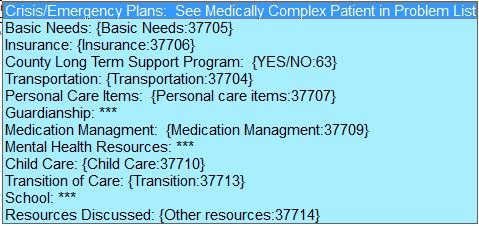 Goals for working with the Pediatric Complex Care Program...assistance with medical co-management, medications, feedings, complex scheduling, insurance issues, referrals to community resources, care coordination, help with transitions and other needs we can impact.Note: Anything highlighted in yellow provides detail about other dot phrases and/or other items pulled into this note from other parts of the EMR. Patients/Families:Call 608-263-6420 24 hours/day. Use option 3 during business hours. UW Health Teams: Use UW Paging to reach PCCP team members or provider on call.Provider-to-Provider:Call UW Access Center at 1-800-472-0111For RN, SW, or CCA: call 608-263-6420, option 3 during business hours.@PROBLEM2@@SOCDOC@@PATIENTFIRSTNAME@ lives with {parents' names}, *** and {PETS(MCHC UW TEAM):11712} in a {Housing :28847}1. @PATIENTFIRSTNAME@ enjoys ***.Transportation: Family describes ***{FAMILY:11988}2 and {SUPPORT PERSONS:12220}3 as source(s) of support. @PATIENTFIRSTNAME@ receives {private duty nursing, personal care worker services, respite care services}.Religious or cultural considerations:Preferences about sharing medical information/decision-making:Parental occupation(s):Daycare/School: @PATIENTFIRSTNAME@ attends *** school (*** School District) and has {School Educational Supports:32506}4 and receives {Thearpy Type:34994}5 there.  Appointment Scheduling Preferences {days of week, number of visits/day}